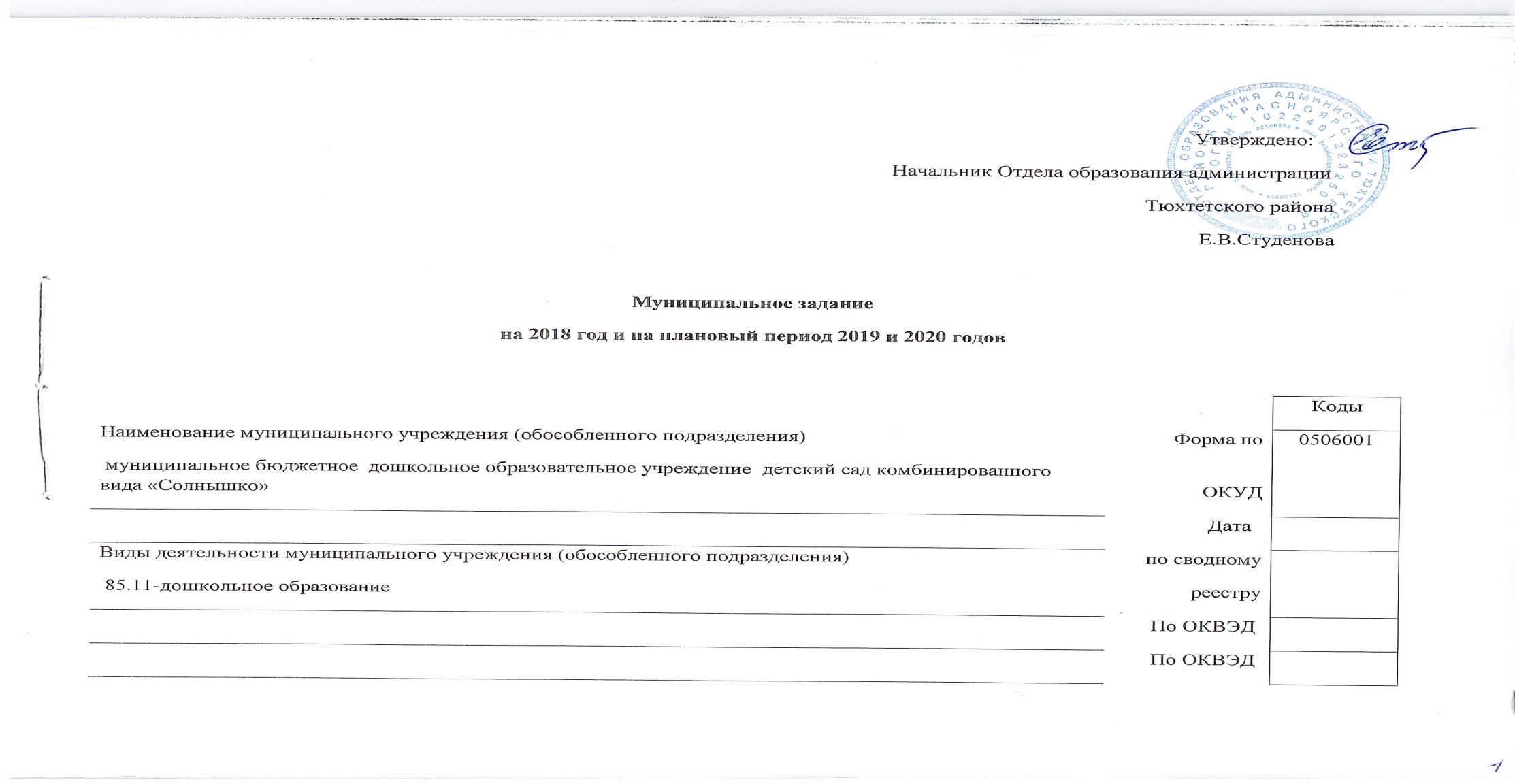 Часть 1. Сведения об оказываемых муниципальных услугах1Раздел 1Реализация основных образовательных программ дошкольного образования3.2. Показатели, характеризующие объем муниципальной услуги:4. Нормативные правовые акты, устанавливающие размер платы (цену, тариф) либо порядок его (ее) установления:5. Порядок оказания муниципальной услуги5.1. Нормативные правовые акты, регулирующие порядок оказания муниципальной услуги
Федеральный закон Государственная Дума РФ от 06/10/1999 №1999-10-06 "184-ФЗ (Об общих принципах организации
законодательных (представительных) и исполнительных органов государственной власти субъектов Российской Федерации) ";
Федеральный закон Государственная Дума РФ от 06/10/2003 №2003-10-06 "131-ФЗ (Об общих принципах организации местного
самоуправления в Российской Федерации) ";
Федеральный закон Государственная Дума РФ от 29/12/2012 №2012-12-29 "273-ФЗ (Об образовании в Российской Федерации) ";
Приказ Министерство образования и науки Российской Федерации от 30/08/2013 №2013-08-30 "1014 (Об утверждении Порядка
организации и осуществления образовательной деятельности по основным общеобразовательным программам - образовательным
программам дошкольного образования) ";
Приказ Министерства образования и науки Российской Федерации от 17/10/2013 №2013-10-17 "1155 (Об утверждении федерального
государственного образовательного стандарта дошкольного образования) "5.2. Порядок информирования потенциальных потребителей муниципальной услуги:Раздел 23.2. Показатели, характеризующие объем муниципальной услуги:4. Нормативные правовые акты, устанавливающие размер платы (цену, тариф) либо порядок его (ее) установления:5. Порядок оказания муниципальной услуги5.1. Нормативные правовые акты, регулирующие порядок оказания муниципальной услуги
Федеральный закон Государственная Дума РФ от 06/10/1999 №1999-10-06 "184-ФЗ (Об общих принципах организации
законодательных (представительных) и исполнительных органов государственной власти субъектов Российской Федерации) ";
Федеральный закон Государственная Дума РФ от 06/10/2003 №2003-10-06 "131-ФЗ (Об общих принципах организации местного
самоуправления в Российской Федерации) ";
Федеральный закон Государственная Дума РФ от 29/12/2012 №2012-12-29 "273-ФЗ (Об образовании в Российской Федерации) ";
Приказ Министерство образования и науки Российской Федерации от 30/08/2013 №2013-08-30 "1014 (Об утверждении Порядка
организации и осуществления образовательной деятельности по основным общеобразовательным программам - образовательным
программам дошкольного образования) ";
Приказ Министерства образования и науки Российской Федерации от 17/10/2013 №2013-10-17 "1155 (Об утверждении федерального
государственного образовательного стандарта дошкольного образования) "5.2. Порядок информирования потенциальных потребителей муниципальной услуги:Раздел 2Присмотр и уход3.2. Показатели, характеризующие объем муниципальной услуги:4. Нормативные правовые акты, устанавливающие размер платы (цену, тариф) либо порядок его (ее) установления:5. Порядок оказания муниципальной услуги5.1. Нормативные правовые акты, регулирующие порядок оказания муниципальной услуги
Федеральный закон Государственная Дума РФ от 06/10/1999 №1999-10-06 "184-ФЗ (Об общих принципах организации
законодательных (представительных) и исполнительных органов государственной власти субъектов Российской Федерации) ";
Федеральный закон Государственная Дума РФ от 06/10/2003 №2003-10-06 "131-ФЗ (Об общих принципах организации местного
самоуправления в Российской Федерации) ";
Федеральный закон Государственная Дума РФ от 29/12/2012 №2012-12-29 "273-ФЗ (Об образовании в Российской Федерации) ";
5.2. Порядок информирования потенциальных потребителей муниципальной услуги:Часть 2. Сведения о выполняемых работах3Часть 2. Сведения о выполняемых работах3Часть 3. Прочие сведения о муниципальном задании51. Наименование муниципальной услугипо базовому2. Категории потребителей муниципальной услуги Физические лица (отраслевому) перечню 3. Показатели, характеризующие объем и (или) качество муниципальной услуги3. Показатели, характеризующие объем и (или) качество муниципальной услуги3.1. Показатели, характеризующие качество муниципальной услуги2:3.1. Показатели, характеризующие качество муниципальной услуги2:Уникальный номер реестровой записиПоказатель, характеризующий содержание муниципальной услугиПоказатель, характеризующий содержание муниципальной услугиПоказатель, характеризующий содержание муниципальной услугиПоказатель, характеризующий условия (формы) оказания муниципальной услугиПоказатель, характеризующий условия (формы) оказания муниципальной услугиПоказатель качества муниципальной услугиПоказатель качества муниципальной услугиПоказатель качества муниципальной услугиЗначение показателя качества
муниципальной услугиЗначение показателя качества
муниципальной услугиЗначение показателя качества
муниципальной услугиДопустимые (возможные) отклонения от установленных показателейДопустимые (возможные) отклонения от установленных показателейУникальный номер реестровой записи____________(наименование показателя)____________(наименование показателя)____________(наименование показателя)____________(наименование показателя)____________(наименование показателя)____________(наименование показателя)наименованиеКод по ОКЕИ2018 год(очередной финансовый год)2019 год(1-й год планового периода)2020 год(2-й год планового периода)В процентахВ абсолютных показателях801011О.99.0.БВ24ДХ02000Не указаноНе указаноОт 3 лет до 8 леточнаяГруппа полного дняДоля родителей (законных представителей) удовлетворенных качеством предоставляемых услугДоля педагогических кадров с высшим образованием от общего количества педагоговПроцентпроцент74474497389838984610801011О.99.0.БВ24ДУ82000Не указаноНе указаноОт 1 до 3 леточнаяГруппа полного дняДоля родителей (законных представителей) удовлетворенных качеством предоставляемых услугДоля педагогических кадров с высшим образованием от общего количества педагоговПроцентпроцент74474497389838984610Уникальный номер реестровой записиПоказатель, характеризующий содержание муниципальной услугиПоказатель, характеризующий содержание муниципальной услугиПоказатель, характеризующий содержание муниципальной услугиПоказатель, характеризующий условия (формы) оказания муниципальной услугиПоказатель, характеризующий условия (формы) оказания муниципальной услугиПоказатель объемамуниципальной услугиПоказатель объемамуниципальной услугиПоказатель объемамуниципальной услугиЗначение показателя объема
муниципальной услугиЗначение показателя объема
муниципальной услугиЗначение показателя объема
муниципальной услугиРазмер платы (цена, тариф)Размер платы (цена, тариф)Размер платы (цена, тариф)Допустимые (возможные) отклонения от установленных показателейДопустимые (возможные) отклонения от установленных показателейУникальный номер реестровой записи(наименование показателя)(наименование показателя)(наименование показателя)(наименование показателя)(наименование показателя)(наименование показателя)наименованиеКод ОКЕИ2018год(очередной финансовый год)2019год(1-й год планового периода)2020год(2-й год планового периода)2018год(очередной финансовый год)2019год(1-й год планового периода)2020год(2-й год планового периода)В процентахВ абсолютных показателях801011О.99.0.БВ24ДХ02000Не указаноНе указаноОт 3 лет до 8 леточнаяГруппа полного дняЧисло обучающихсячеловек79285808010Число человеко-дней обученияЧеловеко-день540127501200012000801011О.99.0.БВ24ДУ82000Не указаноНе указаноОт 3 лет до 8 леточнаяГруппа полного дняЧисло обучающихсячеловек792253535Число человеко-дней обученияЧеловеко-день3750617552505250Нормативный правовой актНормативный правовой актНормативный правовой актНормативный правовой актНормативный правовой актвидпринявший органдатаномернаименование12345Способ информированияСостав размещаемой информацииЧастота обновления информации123Должностными лицами отдела образования и образовательного учреждения при личном обращении.С использованием средств почтовой, телефонной и факсимильной связи и электронной почты.Посредством электронного информирования с использованием информационно-телекоммуникационных технологий, в том числе с использованием Сводного реестра государственных и муниципальных услуг (функций), Единого портала Госуслуг.С использованием средств массовой информацииВ соответствии с требованиями закона РФ от 07.02.1992 г. «О защите прав потребителей», пп. 9, 10По мере необходимости, не реже 1 раза в год5. Средства телефонной связи и/или письменные обращенияИнформация о процедуре предоставления муниципальной услугиПо мере обращения3. Средства массовой информацииИнформация о процедуре предоставления муниципальной услуги и результатах ее выполненияПо мере необходимости1. Наименование муниципальной услуги1. Наименование муниципальной услугиКоррекционно-развивающая, компенсирующая и логопедическая помощь обучающимсяКоррекционно-развивающая, компенсирующая и логопедическая помощь обучающимсяКоррекционно-развивающая, компенсирующая и логопедическая помощь обучающимсяпо базовому2. Категории потребителей муниципальной услуги Физические лица от 3 до 8 лет Физические лица от 3 до 8 лет(отраслевому) перечню 3. Показатели, характеризующие объем и (или) качество муниципальной услуги3. Показатели, характеризующие объем и (или) качество муниципальной услуги3. Показатели, характеризующие объем и (или) качество муниципальной услуги3.1. Показатели, характеризующие качество муниципальной услуги2:3.1. Показатели, характеризующие качество муниципальной услуги2:3.1. Показатели, характеризующие качество муниципальной услуги2:Уникальный номер реестровой записиПоказатель, характеризующий содержание муниципальной услугиПоказатель, характеризующий содержание муниципальной услугиПоказатель, характеризующий содержание муниципальной услугиПоказатель, характеризующий условия (формы) оказания муниципальной услугиПоказатель, характеризующий условия (формы) оказания муниципальной услугиПоказатель качества муниципальной услугиПоказатель качества муниципальной услугиПоказатель качества муниципальной услугиЗначение показателя качества
муниципальной услугиЗначение показателя качества
муниципальной услугиЗначение показателя качества
муниципальной услугиДопустимые (возможные) отклонения от установленных показателейДопустимые (возможные) отклонения от установленных показателейУникальный номер реестровой записи____________(наименование показателя)____________(наименование показателя)____________(наименование показателя)____________(наименование показателя)____________(наименование показателя)____________(наименование показателя)наименованиеКод по ОКЕИ2018 год(очередной финансовый год)2019 год(1-й год планового периода)2020 год(2-й год планового периода)В процентахВ абсолютных показателях853212О.99.0.БВ22АА00001Не указаноНе указаноОт 3 до 8 леточнаяГруппа полного дняДоля родителей (законных представителей) удовлетворенных качеством предоставляемых услугПроцент74497989810Уникальный номер реестровой записиПоказатель, характеризующий содержание муниципальной услугиПоказатель, характеризующий содержание муниципальной услугиПоказатель, характеризующий содержание муниципальной услугиПоказатель, характеризующий условия (формы) оказания муниципальной услугиПоказатель, характеризующий условия (формы) оказания муниципальной услугиПоказатель объемамуниципальной услугиПоказатель объемамуниципальной услугиПоказатель объемамуниципальной услугиЗначение показателя объема
муниципальной услугиЗначение показателя объема
муниципальной услугиЗначение показателя объема
муниципальной услугиРазмер платы (цена, тариф)Размер платы (цена, тариф)Размер платы (цена, тариф)Допустимые (возможные) отклонения от установленных показателейДопустимые (возможные) отклонения от установленных показателейУникальный номер реестровой записи(наименование показателя)(наименование показателя)(наименование показателя)(наименование показателя)(наименование показателя)(наименование показателя)наименованиеКод ОКЕИ2018год(очередной финансовый год)2019год(1-й год планового периода)2020год(2-й год планового периода)2018год(очередной финансовый год)2019год(1-й год планового периода)2020год(2-й год планового периода)В процентахВ абсолютных показателях853212О.99.0.БВ22АА00001Не указаноНе указаноОт 3 лет до 8 леточнаяГруппа полного дняЧисло обучающихсячеловек79219151510Число человеко-дней обученияЧеловеко-день540285022502250Нормативный правовой актНормативный правовой актНормативный правовой актНормативный правовой актНормативный правовой актвидпринявший органдатаномернаименование12345Способ информированияСостав размещаемой информацииЧастота обновления информации123Должностными лицами отдела образования и образовательного учреждения при личном обращении.С использованием средств почтовой, телефонной и факсимильной связи и электронной почты.Посредством электронного информирования с использованием информационно-телекоммуникационных технологий, в том числе с использованием Сводного реестра государственных и муниципальных услуг (функций), Единого портала Госуслуг.С использованием средств массовой информацииВ соответствии с требованиями закона РФ от 07.02.1992 г. «О защите прав потребителей», пп. 9, 10По мере необходимости, не реже 1 раза в год1. Наименование муниципальной услугипо базовому2. Категории потребителей муниципальной услуги Физические лица (отраслевому) перечню 3. Показатели, характеризующие объем и (или) качество муниципальной услуги3. Показатели, характеризующие объем и (или) качество муниципальной услуги3.1. Показатели, характеризующие качество муниципальной услуги2:3.1. Показатели, характеризующие качество муниципальной услуги2:Уникальный номер реестровой записиПоказатель, характеризующий содержание муниципальной услугиПоказатель, характеризующий содержание муниципальной услугиПоказатель, характеризующий содержание муниципальной услугиПоказатель, характеризующий условия (формы) оказания муниципальной услугиПоказатель, характеризующий условия (формы) оказания муниципальной услугиПоказатель качества муниципальной услугиПоказатель качества муниципальной услугиПоказатель качества муниципальной услугиЗначение показателя качества
муниципальной услугиЗначение показателя качества
муниципальной услугиЗначение показателя качества
муниципальной услугиДопустимые (возможные) отклонения от установленных показателейДопустимые (возможные) отклонения от установленных показателейУникальный номер реестровой записи____________(наименование показателя)____________(наименование показателя)____________(наименование показателя)____________(наименование показателя)____________(наименование показателя)____________(наименование показателя)наименованиеКод по ОКЕИ2018 год(очередной финансовый год)2019 год(1-й год планового периода)2020 год(2-й год планового периода)В процентахВ абсолютных показателях853211О.99.0.БВ19АБ82000Не указаноНе указаноОт 3 до 8 леточнаяГруппа полного дняДоля детей охваченных присмотром и уходом в образовательном учрежденииДоля родителей (законных представителей) удовлетворенных качеством предоставляемых услугПроцентпроцент74474410098100981009910853211О.99.0.БВ19АБ79000Не указаноНе указаноОт 1 до 3 леточнаяГруппа полного дняДоля детей охваченных присмотром и уходом в образовательном учрежденииДоля родителей (законных представителей) удовлетворенных качеством предоставляемых услугПроцентпроцент74474410098100981009910Уникальный номер реестровой записиПоказатель, характеризующий содержание муниципальной услугиПоказатель, характеризующий содержание муниципальной услугиПоказатель, характеризующий содержание муниципальной услугиПоказатель, характеризующий условия (формы) оказания муниципальной услугиПоказатель, характеризующий условия (формы) оказания муниципальной услугиПоказатель объемамуниципальной услугиПоказатель объемамуниципальной услугиПоказатель объемамуниципальной услугиЗначение показателя объема
муниципальной услугиЗначение показателя объема
муниципальной услугиЗначение показателя объема
муниципальной услугиРазмер платы (цена, тариф)Размер платы (цена, тариф)Размер платы (цена, тариф)Допустимые (возможные) отклонения от установленных показателейДопустимые (возможные) отклонения от установленных показателейУникальный номер реестровой записи(наименование показателя)(наименование показателя)(наименование показателя)(наименование показателя)(наименование показателя)(наименование показателя)наименованиеКод ОКЕИ2018год(очередной финансовый год)2019год(1-й год планового периода)2020год(2-й год планового периода)2018год(очередной финансовый год)2019год(1-й год планового периода)2020год(2-й год планового периода)В процентахВ абсолютных показателях801011О.99.0.БВ24ДХ02000Не указаноНе указаноОт 3 лет до 8 леточнаяГруппа полного дняЧисло детейчеловек792104959510Число человеко-дней пребыванияЧеловеко-день540156001425014250853211О.99.0.БВ19АБ79000Не указаноНе указаноОт 1 до 3 леточнаяГруппа полного дняЧисло детейчеловек792253535Число человеко-дней пребыванияЧеловеко-день540375052505250Нормативный правовой актНормативный правовой актНормативный правовой актНормативный правовой актНормативный правовой актвидпринявший органдатаномернаименование12345Способ информированияСостав размещаемой информацииЧастота обновления информации123Должностными лицами отдела образования и образовательного учреждения при личном обращении.С использованием средств почтовой, телефонной и факсимильной связи и электронной почты.Посредством электронного информирования с использованием информационно-телекоммуникационных технологий, в том числе с использованием Сводного реестра государственных и муниципальных услуг (функций), Единого портала Госуслуг.С использованием средств массовой информацииВ соответствии с требованиями закона РФ от 07.02.1992 г. «О защите прав потребителей», пп. 9, 10По мере необходимости, не реже 1 раза в год1. Наименование работыУникальный номерОрганизация и проведение олимпиад, конкурсов, мероприятий, направленных на выявление и развитие у обучающихся интеллектуальных и творческих способностей, способностей к занятиям физической культуры и спортом, интереса к занятиям научной, научно-исследовательской деятельности, творческой деятельности, физкультурно-спортивной направленностиОрганизация и проведение олимпиад, конкурсов, мероприятий, направленных на выявление и развитие у обучающихся интеллектуальных и творческих способностей, способностей к занятиям физической культуры и спортом, интереса к занятиям научной, научно-исследовательской деятельности, творческой деятельности, физкультурно-спортивной направленностиОрганизация и проведение олимпиад, конкурсов, мероприятий, направленных на выявление и развитие у обучающихся интеллектуальных и творческих способностей, способностей к занятиям физической культуры и спортом, интереса к занятиям научной, научно-исследовательской деятельности, творческой деятельности, физкультурно-спортивной направленностипо базовому2. Категории потребителей работы2. Категории потребителей работы Физические лица (отраслевому) перечню 3. Показатели, характеризующие объем и (или) качество работы:3. Показатели, характеризующие объем и (или) качество работы:3. Показатели, характеризующие объем и (или) качество работы:3.1. Показатели, характеризующие объем работы:3.1. Показатели, характеризующие объем работы:3.1. Показатели, характеризующие объем работы:Уникальный номер реестровой записиПоказатель, характеризующий содержание работыПоказатель, характеризующий содержание работыПоказатель, характеризующий содержание работыПоказатель, характеризующий условия (формы) выполнения работыПоказатель, характеризующий условия (формы) выполнения работыПоказатель объема работыПоказатель объема работыПоказатель объема работыРазмер платы (тариф)Размер платы (тариф)Размер платы (тариф)Допустимые (возможные) отклонения от установленных показателей объема работыДопустимые (возможные) отклонения от установленных показателей объема работыУникальный номер реестровой записи____________(наименование показателя)____________(наименование показателя)____________(наименование показателя)____________(наименование показателя)____________(наименование показателя)____________(наименование показателя)наименованиеКод по ОКЕИ2018 год(очередной финансовый год)2019 год(1-й год планового периода)2020 год(2-й год планового периода)В процентахВ абсолютных показателях1.001.001.001Не указаноНе указаноГруппа полного дняколичество мероприятий, количество участников мероприятий9/115210/116010/1160101. Наименование работыУникальный номерОрганизация проведения общественно значимых мероприятий в сфере образования, науки и молодежной политикиОрганизация проведения общественно значимых мероприятий в сфере образования, науки и молодежной политикиОрганизация проведения общественно значимых мероприятий в сфере образования, науки и молодежной политикипо базовому2. Категории потребителей работы2. Категории потребителей работы Физические лица (отраслевому) перечню 3. Показатели, характеризующие объем и (или) качество работы:3. Показатели, характеризующие объем и (или) качество работы:3. Показатели, характеризующие объем и (или) качество работы:3.1. Показатели, характеризующие объем работы:3.1. Показатели, характеризующие объем работы:3.1. Показатели, характеризующие объем работы:Уникальный номер реестровой записиПоказатель, характеризующий содержание работыПоказатель, характеризующий содержание работыПоказатель, характеризующий содержание работыПоказатель, характеризующий условия (формы) выполнения работыПоказатель, характеризующий условия (формы) выполнения работыПоказатель объема работыПоказатель объема работыПоказатель объема работыРазмер платы (тариф)Размер платы (тариф)Размер платы (тариф)Допустимые (возможные) отклонения от установленных показателей объема работыДопустимые (возможные) отклонения от установленных показателей объема работыУникальный номер реестровой записи____________(наименование показателя)____________(наименование показателя)____________(наименование показателя)____________(наименование показателя)____________(наименование показателя)____________(наименование показателя)наименованиеКод по ОКЕИ2018 год(очередной финансовый год)2019 год(1-й год планового периода)2020 год(2-й год планового периода)В процентахВ абсолютных показателяхР.01.1.0006.0001.001Не указаноНе указаноГруппа полного дняколичество мероприятий, количество отчетов1/11/11/11. Основания для досрочного прекращения выполнения муниципального задания:1. Основания для досрочного прекращения выполнения муниципального задания:2. Иная информация, необходимая для выполнения (контроля за выполнением) муниципального задания2. Иная информация, необходимая для выполнения (контроля за выполнением) муниципального задания2. Иная информация, необходимая для выполнения (контроля за выполнением) муниципального задания2. Иная информация, необходимая для выполнения (контроля за выполнением) муниципального задания3. Порядок контроля за выполнением муниципального задания:Форма контроляПериодичностьОрганы местного самоуправления района, осуществляющие контроль за выполнением муниципального задания123Плановые, внеплановые проверкиВ соответствии с планом графикомРоспотребнадзор, органы Государственной противопожарной службы и другие государственные и муниципальные контролирующие органыПредоставление отчетности об исполнении муниципального задания1 раз в кварталОтдел образованияПроверка  правомерного и целевого использования бюджетных средств, выделенных на финансовое обеспечение исполнения муниципального задания2 раза в годФинансовое управление администрации районаПроверка состояния имущества (инвентаризация)2 раза в годМКУ «МЦБ»Проведение опроса родителей удовлетворенности качеством предоставления услуги1 раз в годАдминистрация ДОУ4. Требования к отчетности о выполнении муниципального задания4. Требования к отчетности о выполнении муниципального задания4.1. Периодичность представления отчетов о выполнении муниципального задания ежеквартально в срок до 25 числа месяца, следующего за   отчетным кварталом, и ежегодно в срок до 10 февраля очередного финансового года представление главному распорядителю отчета об исполнении муниципального задания4.1. Периодичность представления отчетов о выполнении муниципального задания ежеквартально в срок до 25 числа месяца, следующего за   отчетным кварталом, и ежегодно в срок до 10 февраля очередного финансового года представление главному распорядителю отчета об исполнении муниципального задания4.1. Периодичность представления отчетов о выполнении муниципального задания ежеквартально в срок до 25 числа месяца, следующего за   отчетным кварталом, и ежегодно в срок до 10 февраля очередного финансового года представление главному распорядителю отчета об исполнении муниципального задания4.1. Периодичность представления отчетов о выполнении муниципального задания ежеквартально в срок до 25 числа месяца, следующего за   отчетным кварталом, и ежегодно в срок до 10 февраля очередного финансового года представление главному распорядителю отчета об исполнении муниципального задания4.1. Периодичность представления отчетов о выполнении муниципального задания ежеквартально в срок до 25 числа месяца, следующего за   отчетным кварталом, и ежегодно в срок до 10 февраля очередного финансового года представление главному распорядителю отчета об исполнении муниципального задания4.2. Сроки представления отчетов о выполнении муниципального задания4.2. Сроки представления отчетов о выполнении муниципального задания4.2. Сроки представления отчетов о выполнении муниципального задания4.3. Иные требования к отчетности о выполнении муниципального задания4.3. Иные требования к отчетности о выполнении муниципального задания4.3. Иные требования к отчетности о выполнении муниципального задания4.3. Иные требования к отчетности о выполнении муниципального задания5. Иная информация, необходимая для исполнения (контроля за исполнением) муниципального задания5. Иная информация, необходимая для исполнения (контроля за исполнением) муниципального задания5. Иная информация, необходимая для исполнения (контроля за исполнением) муниципального задания5. Иная информация, необходимая для исполнения (контроля за исполнением) муниципального задания5. Иная информация, необходимая для исполнения (контроля за исполнением) муниципального задания5. Иная информация, необходимая для исполнения (контроля за исполнением) муниципального задания